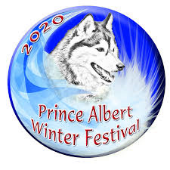 LIST OF EVENTS: (check  the events that you’ll be participating in)               Saturday                                                                             Sunday                                                  [   ] Buckskin Parade/Jigging                                        [   ]  Buckskin Parade/Jigging (participation only)[   ]  Animal Calls 						   [   ]  Bird Calls[   ]  Pack Race     						   (   ) Rope Winding[   ] Log Toss 						   [   ]  Sled Pull[   ]  Trap Setting						   [   ]  Canoe Pull[   ]  Swede Saw 						    [   ]  Axe Throwing 						[   ]  Snowshoe Race 					   [   ]  Water Boil 	                                                   TRAPPERS MUST BE 18 YEARS OF AGE OR OLDER:AGREEMENT: I agree to be responsible for my conduct, abide by all rules and decisions of officials, which are final. I shall not hold the Prince Albert Winter Festival, any other sponsor or landowner liable for any injury to equipment or myself. Date: ________________________________			Signature: ______________________________________Name (please print):Address:City/Town & Province:Postal Code:Phone Number: